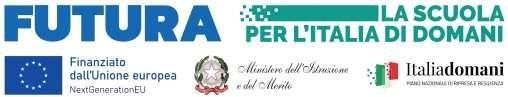     ALLEGATO A – DOMANDA DI PARTECIPAZIONE/ SCHEDA ANAGRAFICA   Al Dirigente Scolastico  IC DE BLASIOIl sottoscritto_________________________________________ nato\a a ______________________ prov. ______il ___________________domiciliato\a a___________________________________________ alla Via________________________________________ tel. __________________ cellulare ____________ e-mail ____________________________________ Cod. fiscale_________________________________ in qualità di genitore dell’alunno _________________________________________frequentante nell’ A.S. 2023-24  la Scuola dell’Infanzia di  ______________________________________ 						CHIEDEla partecipazione del proprio figlio alle edizioni di potenziamento del progetto di cui in oggetto secondo la tabella del bando:  Ai sensi dell’art. 13 del D. L.vo 196/03, e successivo GDPR 679/2016 il sottoscritto autorizza l’istituto all’utilizzo ed al trattamento dei dati personali quali dichiarati per le finalità istituzionali, la pubblicizzazione del corso e la pubblicazione sul sito web.               _______________________, _________________ Il genitore      __________________________ DICHIARAZIONE DI RESPONSABILITA’ GENITORIALE Il sottoscritto ………………………………………………..  padre/madre di …………………………………………….  	 	 	 	 	                    e Il sottoscritto …………………………………………………. padre/madre di ……………………………………………. autorizza/zzano il proprio/a figlio/a a partecipare alle attività previste dal Progetto in avviso per l’anno scolastico 2023/2024 e ad essere ripreso/a, nell’ambito delle attività suddette, con telecamere, macchine fotografiche o altro. In caso di partecipazione il sottoscritto si impegna a far frequentare il/la proprio/a figlio/a con costanza ed impegno, consapevole che per l’amministrazione il progetto ha un impatto notevole sia in termini di costi che di gestione. Il sottoscritto/i si impegna altresì a compilare e consegnare, in caso di ammissione al corso, la dichiarazione di responsabilità conforme al modello predisposto dalla istituzione scolastica. Autorizzo, inoltre, l’istituto alla pubblicazione delle immagini, delle riprese video e di eventuali prodotti elaborati durante le attività formative, sul sito internet e/o comunque alla loro diffusione nell’ambito della realizzazione di azioni programmate dall’Istituto stesso. Tutto il materiale prodotto sarà conservato agli atti dell’istituto. Si precisa che l’istituto depositario dei dati personali, potrà, a richiesta, fornire all’autorità competente del MIUR le informazioni necessarie per le attività di monitoraggio e valutazione del processo formativo a cui è ammesso l'allievo/a. I sottoscritti avendo ricevuto l’informativa sul trattamento dei dati personali loro e del/della proprio/a figlio/a autorizzano codesto Istituto al loro trattamento solo per le finalità connesse con la partecipazione alle attività formativa previste dal progetto. _____________________________, ____________________________  	 	    	Firme dei genitori 	 	 	 	 	 __________________________________________________________________________ NB In caso di unica firma:□ Il/la sottoscritto/a dichiara di aver effettuato la scelta in osservanza delle disposizioni sulla responsabilità genitoriale di cui agli art. 316 e 337ter e 337quater del codice civile che richiedono il consenso di entrambi i genitori.Indicare con una X la scelta del moduloDE BLASIO IN THE FUTUREA scuola di creatività con le STEM SEZIONIN. ALUNNI N. ORE MODULO Attività di alfabetizzazione tecnologica attraverso le STEM per favorire l’acquisizione delle prime abilità nel pensiero critico, nel problem solving e nel pensiero computazionaleAlunni 5 anni Scuola Infanzia Guardia Sanframondi15 28  MODULO Attività di alfabetizzazione tecnologica attraverso le STEM per favorire l’acquisizione delle prime abilità nel pensiero critico, nel problem solving e nel pensiero computazionaleAlunni 5 anni Scuola Infanzia San Lorenzo Maggiore1528